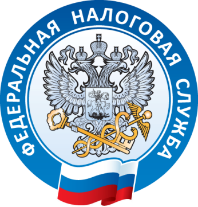 УФНС РОССИИ ПО ВОЛГОГРАДСКОЙ ОБЛАСТИС 1 ЯНВАРЯ 2020 ГОДА ИЗМЕНЕН ПОРЯДОК ПРЕДСТАВЛЕНИЯ БУХГАЛТЕРСКОЙ ОТЧЕТНОСТИ Управление Федеральной налоговой службы по Волгоградской области сообщает, что внесены важные изменения в Федеральный закон «О Бухгалтерском учете» (№402-ФЗ от 06.12.2011)С 1 января 2020 года:отменена обязанность представлять отчетность в Росстат;вся годовая бухгалтерская отчетность представляется в налоговые органы только в виде электронного документа через операторов электронного документооборота.Перечень операторов электронного документооборота размещен на информационном стенде Вашей Инспекции, а также на сайте ФНС России.Если Вы субъект малого предпринимательства (среднесписочная численность не более 100 человек и доход не более 800 млн руб.), то бухгалтерская отчетность представляется Вами:в  2020 году – в виде электронного документа через оператора электронного документооборота или в виде бумажного документа;с 2021 года  - только в электронном виде через оператора электронного документооборота.